Purpose of Policy believes that each pupil has individual and unique needs. We acknowledge that a significant proportion of pupils will have special educational needs or disability (SEND) at some time in their school career.  Many of these pupils may require help throughout their time in school, while others may need a little extra support for a short period to help them overcome more temporary needs.  If these pupils are to achieve their full potential, we must recognise this and plan accordingly.  We aim to provide all pupils with strategies for dealing with their needs in a supportive environment, and to give them meaningful access to the Curriculum.Relationship to other policiesThis policy should be read in conjunction with the policies on teaching and learning, the school curriculum, equality and assessment. The accessibility plan is an integral part of this policy.This policy should be considered in conjunction with government legislation:The SEND Code of Practise 2015, The Children and Families Act 2013 and The Equalities Act 2014, Supporting Children at School with Medical Conditions 2014.Roles and responsibilities of Headteacher, Senior Leadership Team, other staff and management committee The Headteacher, together with the Senior Leadership Team, has responsibility for:The management of all aspects of the school’s work, including provision for pupils with SENDKeeping the management committee  informed about SEND issuesWorking closely with the SEND personnel within the SchoolEnsuring that the implementation of this policy and the effects of inclusion policies on the school as a whole are monitored and reported to the management committeeThe Special Educational needs co-ordinator (SENCO) is responsible for:Overseeing the day-to-day operation of this policyEnsuring that an agreed, consistent approach is adoptedLiaising with and advising other staffHelping staff to identify pupils with SENDCarrying out detailed assessments and observations of pupils with specific learning problemsCo-ordinating the provision for pupils with SENDSupporting class teachers in devising strategies, drawing up Individual Educational Plans (IEPs); setting targets appropriate to the needs of the pupils, and advising on appropriate resources and materials for use with pupils with SENDLiaising closely with parents of pupils with SEND, so that they are aware of the strategies that are being used and are involved as partners in the processLiaising with outside agencies, arranging meetings, and providing a link between these agencies, class teachers and parentsMaintaining the school’s SEND register and recordsAssisting in the monitoring and evaluation of progress of pupils with SEND though the use of school assessment informationContributing to the in-service training of staffLiaising with SENCOs in other schools to help provide a smooth transition from one school to anotherTeachers are responsible for:Including pupils with SEND in the classroom and for providing an appropriately differentiated curriculum, seeking advice from the SENCOMaking themselves aware of this policy and procedures for identification, monitoring an supporting pupils with SENDGiving feedback to parents of pupils with SENDLearning support staff/teaching assistants should:Be fully aware of this policy and the procedures for identifying, assessing and making provision for pupils with SENDUse the school’s procedures for giving feedback to teachers about pupils’ responses to tasks and strategiesThe Management Committee will ensure that:SEND provision is an integral part of the school improvement/development planThe necessary provision is made for any pupil with SENDAll staff are aware of the need to identify and provide for pupils with SENDPupils with SEND join in school activities alongside other pupils, as far as is reasonably practical an compatible with their needs and the efficient education of other pupilsThey report to parents on the implementation of the school’s SEND policyThey have regard to the requirements of the SEND code of Practice (2015)Parents are notified if the school decides to make special educational provision for their childThey are fully informed about SEND issues, so that they can play a major part in school self-reviewThey set up appropriate staffing and funding arrangements, and oversee the school’s work for pupils with SENDThe quality of SEND provision is regularly monitoredThey, and the school as a whole, are involved in the development and monitoring of this policy                                                                          Appendix:           Local Offer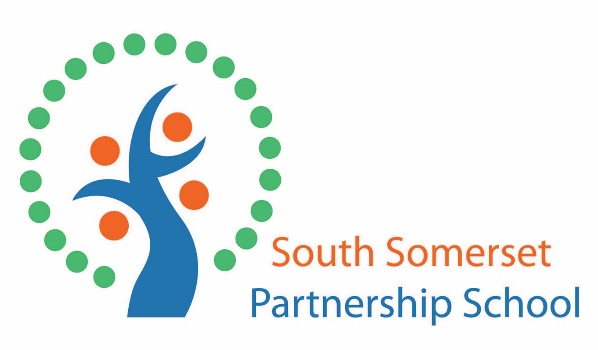 South Somerset Partnership School believes that each pupil has individual and unique needs. We acknowledge that a significant proportion of pupils will have special educational needs and/or disability (SEND) at some time in their school career.  Many of these pupils may require help throughout their time in school, while others may need a little extra support for a short period to help them overcome more temporary needs.  If these pupils are to achieve their full potential, we must recognise this and plan accordingly.  We aim to provide all pupils with strategies for dealing with their needs in a supportive environment, and to give them meaningful access to the Curriculum.People Who Support Students With Special Educational Needs And/Or Disabilities, Or Difficulties With Learning In This SchoolThe Headteacher, together with the Senior leadership Team, has responsibility for:The management of all aspects of the school’s work, including provision for pupils with SENDKeeping the management committee  informed about SEND issuesWorking closely with the SEND personnel within the SchoolEnsuring that the implementation of this policy and the effects of inclusion policies on the school as a whole are monitored and reported to the management committeeThe Special Educational needs co-ordinator (SENCO) is responsible for:Overseeing the day-to-day operation of this policyEnsuring that an agreed, consistent approach is adoptedLiaising with and advising other staffHelping staff to identify pupils with SENDCarrying out detailed assessments and observations of pupils with specific learning problemsCo-ordinating the provision for pupils with SENDSupporting class teachers in devising strategies, drawing up Individual Learning Plans (ILPs); setting targets appropriate to the needs of the pupils, and advising on appropriate resources and materials for use with pupils with SENDLiaising closely with parents of pupils with SEND, so that they are aware of the strategies that are being used and are involved as partners in the processLiaising with outside agencies, arranging meetings, and providing a link between these agencies, class teachers and parentsMaintaining the school’s SEND register and recordsAssisting in the monitoring and evaluation of progress of pupils with SEND though the use of school assessment informationContributing to the in-service training of staffLiaising with SENCOs in other schools to help provide a smooth transition from one school to anotherTeachers are responsible for:Including pupils with SEND in the classroom and for providing an appropriately differentiated curriculum, seeking advice from the SENCOMaking themselves aware of this policy and procedures for identification, monitoring an supporting pupils with SENDReviewing ILP’s with staff and students where appropriate.Giving feedback to parents of pupils with SENDLearning support staff/teaching assistants should:Be fully aware of this policy and the procedures for identifying, assessing and making provision for pupils with SENDUse the school’s procedures for giving feedback to teachers about pupils’ responses to tasks and strategiesThe Management Committee will ensure that:SEND provision is an integral part of the school improvement/development planThe necessary provision is made for any pupil with SENDAll staff are aware of the need to identify and provide for pupils with SENDPupils with SEND  join in school activities alongside other pupils, as far as is reasonably practical and compatible with their needs and the efficient education of other pupilsThey report to parents on the implementation of the school’s SEND policyThey have regard to the requirements of the SEND Code of Practice (2015)Parents are notified if the school decides to make special educational provision for their childThey are fully informed about SEND issues, so that they can play a major part in school self-reviewThey set up appropriate staffing and funding arrangements, and oversee the school’s work for pupils with SENDThe quality of SEND provision is regularly monitoredHow Can My Child Get Help In School?Students in school will get support that is specific to their individual needs. This may be all provided by the class teacher or may involve:Any other staff in the school.Staff who will visit the school from the Local Authority central services such as the ASD Outreach Team, Education Psychologist, Hearing and Vision Support services, Learning Support Service.Staff who visit from outside agencies such as the Speech and Language therapy (SALT) Service, Occupational Therapist, CAMHS, Youth Offending Team and Integrated Therapy Service.Statements and Education, Health and Care Plans (EHCs)The school (or you) can request that the Local Authority carry out a statutoryassessment of your child’s needs. This is a legal process and you can find moredetails about this on the Somerset County Council website.After the school have sent in the request to the Local Authority (with a lot of information about your child, including some from you), they will decide whether they think your child’s needs (as described in the paperwork provided), seem complex enough to need a statutory assessment. If this is the case they will ask you and all professionals involved with your child to write a report outlining your child’s needs. If they do not think your child needs this, we will work with their mainstream school to access appropriate long term or post 16 provision.After the reports have all been sent in, the Local Authority will decide if your child’s needs are severe, complex and lifelong and that they need more than 20 hours of support in school to make good progress. If this is the case they will write an EHC Plan. If this is not the case, we will work with their mainstream school to access appropriate long term or post 16 provision.The EHC Plan will outline the number of hours of individual/small group support your child will receive from the LA and how the support should be used and what strategies must be put in place. It will also have long and short term goals for your child. If your child is not deemed appropriate to return to mainstream school the EHC Plan will say which school can best meet their needs, and how they will get there.How can I let the school know I am concerned about my child’s progress in school?On entry to the school, every child is allocated a named contact who you can speak to at any time if you have worried about your child.If you require further advice or support, you can contact the Leader of Learning in the centre your child attends.How will the school let me know if they have any concerns about my child’s learning in school?If your child is identified as not making progress the school will set up a meeting to discuss this with you in more detail.We will:Listen to any concerns you may havePlan any additional support your child may needDiscuss with you any referrals to outside professionals to support your child’s learning.Who are the other people providing services to students with SEND in this school?Management Committee SEND Governor 2019-2020Type of SchoolPupil referral UnitProvisionLink Education CentreThe Yeovil CentreThe Horizon CentreThe Steps CentreWhat are the different types of support available for students with SEND in this school?What does this mean?Centre teaching staff input via good / outstanding teaching both inside and outside the classroom.Students are allocated a place through the South Somerset PEVP Panel.Students are either PEX, at risk of PEX or have medical needs that mean they are unable to access mainstream school.All students complete a battery of baseline tests on admittance to the school.All students are taught in small groups, where all staff plan and deliver lessons designed to help fill their gaps in learning and development.An ILP is written that identifies a child’s individual needs.Social and Emotional support is offered where required.Advice and recommendations are provided to schools when students move on.Directly funded by the schoolParent and Family Support Worker, Adolescent Support Worker, Mental Health Worker, Careers Advisor, Teaching Assistants and Higher Level Teaching Assistants, Social and Emotional Behavioural Service, Virtual Classroom and Day 6 Provision, Social Inclusion Staff.Paid for centrally by the Local Authority but delivered in schoolEducational psychologist, Quality Assured Alternative Providers, Autism Outreach Service, Learning Support Service, Sensory Services.Other servicesTargeted Youth Support, Youth Offending Team, Integrated Therapy Services, CAMHS, Parent Partnership, Occupational HealthHow are the teachers in school helped to work with students with SEND and what training do they have?The SENCO’s job is to support teaching staff in planning for children with SEND. The school has a development plan, including identified training needs for all staff to improve the teaching and learning of all students.Whole staff training to share knowledge, strategies and experience, ensuring consistency of approach with SEND students.Individual teaching staff attend training courses run by outside agencies that are relevant to the specific needs of students in their centres. How will the teaching be adapted for my child with learning needs (SEND)?Teaching staff plan and deliver lessons according to the specific needs of all students in their groups, and will ensure your child’s needs are met.How will we measure the progress of your child in school?Each student has an ILP and their progress is continually monitored by teaching staff.Reports will be sent to you at least termly.A range of ways can be used to keep you informed of your child’s progress, which may include:Phone calls Letters and certificates being sent homeAdditional meetings if requiredReports, which will be sent to you at least termlyWhat support do wehave for you as a parentof child with SEND?Every student has a named personal tutor andchannels of communication between home and school are kept open.We will signpost you to appropriate support services such as parent partnership.ILP’s will be shared with you and reviewed, with your involvement, each term.How have we made thisschool accessible tostudents with SEND?We are committed to providing a fully accessible environment which values and includes all pupils, staff, parents and visitors regardless of their education, physical, sensory, social, spiritual, emotional and cultural needs.  We are committed to challenging negative attitudes about disability and accessibility and to developing a culture of awareness, tolerance and inclusion.Centres are accessible to students with physical disabilities. There are accessible  toilets in every centre..  Staff are advised by other relevant professionals, including the school nurse when appropriate.   We ensure that equipment used is accessible to all students regardless of their needs, or that additional specialist equipment is purchased.South Somerset Partnership School plans, over time, to increase the accessibility of provision for all pupils, staff and visitors to the school.  How will we support your child when they are leaving this school? OR moving on to another class?We recognise that ‘moving on’ can be difficult for a child with SEND and / or disabilities and take steps to ensure any transition is as smooth as possible.If your child returns to mainstream school, or moves onto specialist provision we willContact the school and ensure they know about any special arrangements that need to be made.Make sure all records about your child are passed on as soon as possible.We will support movement to post 16 provision byProviding independent careers advice from Careers South West- this is offered to all students at SSPS.Ensuring good liaison with future providers to support provision.